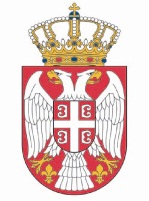                                                                Република Србија                                                              Народна скупштина                                                             Кабинет председникаНАЈАВАПредседница Народне скупштине Републике Србије Ане Брнабић састаће се у уторак, 16. априла, са директором ОДХИР Матеом Мекачијем.Састанак ће бити одржан у Дому Народне скупштине, Трг Николе Пашића 13, у 12.30 часова.Сниматељима и фотографима омогућено је снимање почетка састанка, након којег ће уследити саопштење за јавност.Молимо вас да акредитације на меморандуму редакције (неопходно да садрже: име и презиме, број личне карте) доставите данас, најкасније до 19.00 часова, на и-мејл: infosluzba@parlament.rs .Београд,15. април 2024. године